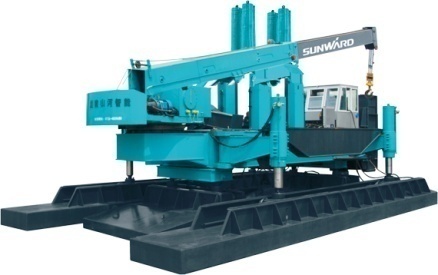 Общество с ограниченной ответственностью «Эдельвейс»                                                                                                                                                                                                       (ООО «Эдельвейс»)                         	________________________________________________________197022, Россия, г. Санкт-Петербург, ул. Чапыгина, д. 6, корпус П, офис 406. ОГРН 1127847603520ИНН 7802806493 / КПП 781301001ОКАТО 40265562000 / ОКПО 27405044Банковские реквизиты:р/сч. № 4070 2810 5220 2000 0967 в Филиале  «Санкт-Петербургская дирекция ОАО «УРАЛСИБ» ,  г. Санкт-Петербургк/сч. № 3010 1810 8000 0000 0706   БИК 044 030 706Полноприводный внедорожный кран Zoomlion RT35, 2014 г.в.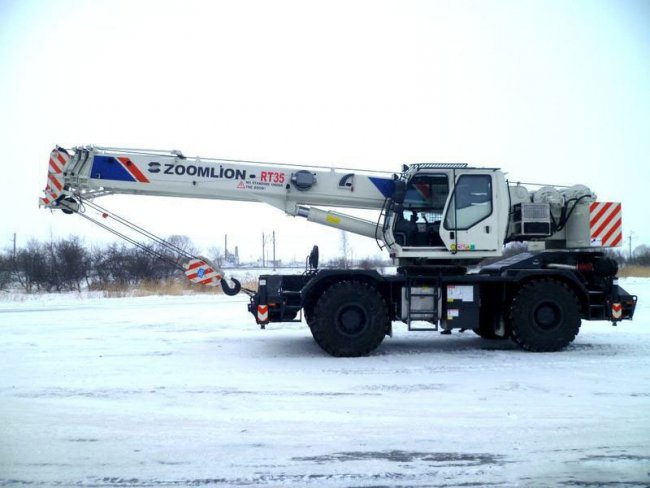 СТОИМОСТЬ:  300 600 $  долларов США с НДС ФОРМА ОПЛАТЫ: Если техника идет с завода: авансовый платеж производится после подписания Договора в размере 20-30% от стоимости товара. Оставшиеся 70-80% выплачиваются в течении 3 (трех) банковских дней после таможенной очистки Товара.Если техника находится на базе Хэй-Хэ на пункте таможенного осмотра форма оплаты 20% на 80% (аванс/остаток)Если техника по наличию в г. Благовещенске форма оплаты 100 %ДОСТАВКА: с Завода Zoomlion в г. Благовещенск 10-15  дней. (В наличии на заводе!)Гарантийный срок: ПОСТАВЩИК предоставляет ПОКУПАТЕЛЮ Товар с гарантийными обязательствами завода-изготовителя. Предприятие-изготовитель через ПОСТАВЩИКА гарантирует исправную работу в течение 12-ти месяцев со дня продажи, при наработке не более 1500 моточасов, на основные узлы и агрегаты (двигатель, трансмиссия) при условии соблюдения Потребителем правил, изложенных в техническом описании и инструкции по эксплуатации, и правильном ведении формуляра.. ______________________________________________________________________________________________________________Тел.:  +7 (981) 787 0 877                  +7 (911) 280 77 03                 e-mail: eedelvejs@bk.ru                                ХарактеристикиВнедорожный автокран ZOOMLION RT35Производитель:ZOOMLIONМодель:RT35Рабочие параметрыМаксимальная номинальная грузоподъемность (кг):35000Максимальный грузовой момент (основной стрелы) (кН·м):1340Грузовой момент выдвинутой стрелы (кН·м):902Длина главной стрелы (сложенном виде) (мм):9800Длина главной стрелы (разложенном виде) (мм):34000Длина гуська (мм):14500Длина главной стрелы + гусек (мм):48500Габаритные размерыГабаритные размеры (ДхШхВ) (мм):11840x2980x3600Выносной стрелы (вертикальная / горизонтальная) (мм):6810x6800Длина главной стрелы (сложенном виде) (мм):9800Длина главной стрелы (разложенном виде) (мм):31000Длина гуська (сложенном виде) (мм):9088Длина гуська (разложенном виде) (мм):15028Колесная база (мм):3820Колея (передние / задние) (мм):2444Угол возвышения главной стрелы (°):-3~78Угол поворота(°):360Рабочая скоростьМаксимальная скорость основной стрелы (м/мин):150Максимальная скорость дополнительной стрелы (м/мин):150Время подъема стрелы (с):70Полное время раздвигание стрелы (с):75Максимальная скорость вращения (об/мин):2.5Гидравлическая системаНоминальное рабочее давление (МПа):27Номинальное рабочее движение (л/мин):400Объем бака (л):600Весовые характеристикиСнаряженная масса (включая противовес)(кг):32000Нагрузка на переднюю ось (кг):15060Нагрузка на заднюю ось (кг):16910Прочие параметрыМаксимальная скорость движения (вперед / назад)(км/ч):38/15Максимальный преодолеваемый наклон (%):110Минимальный радиус поворота (от края кузова) (м):6.5ДвигательПроизводитель:CumminsМодель двигателя:QSB6.7-C260Тип двигателя:Рядный 6-цилиндровый, с турбонаддувом и воздушным охлаждениемМощность двигателя (кВт):194Объем двигателя (л):6.7Объем охлаждающей жидкости (л):10Номинальный крутящий момент двигателя(обр/м):2200Габариты двигателя (ДхШхВ)(мм):1059х725х960Вес двигателя (кг):475Экологический стандарт:Евро-4